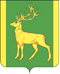 РОССИЙСКАЯ  ФЕДЕРАЦИЯИРКУТСКАЯ  ОБЛАСТЬАДМИНИСТРАЦИЯ МУНИЦИПАЛЬНОГО ОБРАЗОВАНИЯКУЙТУНСКИЙ РАЙОНП О С Т А Н О В Л Е Н И Е   «26» февраля 2021 г.                                 р.п. Куйтун                              № 150-пО создании координационного совета по делам ветеранов, пенсионеров в муниципальном образовании Куйтунский район В соответствии со ст. 15 Федерального закона от 06.10.2003г. № 131-ФЗ «Об общих принципах организации местного самоуправления в Российской Федерации», в целях совершенствования работы по патриотическому, нравственному, профессиональному воспитанию и обеспечению защиты прав и законных интересов ветеранов (пенсионеров), руководствуясь статьями 37, 46 Устава муниципального образования Куйтунский район, администрация муниципального образования Куйтунский район П О С Т А Н О В Л Я Е Т:		1. Создать координационный совет по делам ветеранов, пенсионеров в муниципальном образовании Куйтунский район . 		2. Утвердить Положение о координационном совете по делам ветеранов, пенсионеров в муниципальном образовании Куйтунский район (Приложение 1).			3. Утвердить состав координационного совета по делам ветеранов, пенсионеров в муниципальном образовании Куйтунский район (Приложение 2).		4. Организационному отделу управления по правовым вопросам, работе с архивом и кадрами администрации муниципального образования Куйтунский район (Рябикова Т.А.) 		- разместить настоящее постановление в сетевом издании «Официальный сайт муниципального образования Куйтунский район» в информационно - телекоммуникационной сети «Интернет» куйтунскийрайон.рф;		- опубликовать настоящее постановление в газете «Вестник Куйтунского  района».			5.Настоящее постановление вступает в силу со дня его подписания.			6.Контроль за исполнением настоящего постановления оставляю за собой.		Мэр муниципального образования     	Куйтунский район 							А.П. МариПриложение 1 к постановлению администрации  муниципального  образования  Куйтунский район от «26» февраля 2021 г № 150-пПОЛОЖЕНИЕо  координационном совете по делам ветеранов, пенсионеров  в муниципальном образовании Куйтунский район 1. Общие положения	1.1. Координационный совет по делам ветеранов, пенсионеров в муниципальном образовании Куйтунский район (далее - Совет) является  постоянно действующим совещательным органом, созданным с целью содействия решению социальных проблем ветеранов, пенсионеров, проживающих на территории муниципального образования Куйтунский район, а также обеспечения эффективного взаимодействия органов местного самоуправления и общественных организаций (объединений) муниципального образования Куйтунский район по вопросам реализации государственной политики в отношении ветеранов.	1.2. Совет осуществляет свою деятельность на территории муниципального образования Куйтунский район, руководствуясь Конституцией Российской Федерации, федеральными законами, иными нормативными правовыми актами Российской Федерации, нормативными правовыми актами Иркутской области и настоящим Положением.	1.3. Совет строит свою работу на основе коллегиального, свободного, делового обсуждения и решения вопросов, руководствуясь принципами гласности, независимости, законности и широкой инициативы.	1.4. Решения, принятые Советом, носят рекомендательный характер.	1.5. Положение о Совете и его состав утверждаются постановлением администрации муниципального образования Куйтунский район.2. Цели Совета	Основными целями Совета являются:	2.1. оказание содействия по вопросам защиты конституционных прав ветеранов, пенсионеров;	2.2. оказывать содействие в разработке муниципальных программ, направленных на создание благоприятных условий для реализации профессионального и творческого потенциала ветеранов, пенсионеров;	2.3. содействие развитию сферы льготного бытового и торгового обслуживания ветеранов, пенсионеров;	2.4. содействие организации досуга и отдыха ветеранов, пенсионеров;	2.5. содействие организации и развитию медико-социальной помощи ветеранам, пенсионерам;	2.6. патриотическое воспитание молодежи, увековечение памяти граждан, погибших в годы Великой Отечественной войны и в других военных конфликтах.3. Задачи Совета	Основными задачами Совета являются:3.1. способствование улучшению социально-экономического положения ветеранов, пенсионеров на территории муниципального образования Куйтунский район;3.2. оказание содействия в работе общественным организациям (объединениям),  действующих на территории муниципального образования Куйтунский район ;3.3. участие в подготовке и проведении мероприятий по празднованию государственных праздников, юбилейных, знаменательных и памятных дат, связанных с военными и историческими событиями.4. Права СоветаСовет имеет право:4.1. запрашивать и получать в установленном порядке от специалистов, должностных лиц администрации муниципального образования Куйтунский район, городского и сельских поселений материалы и информацию по вопросам, относящимся к компетенции Совета;4.2. вносить предложения специалистам , должностным лицам администрации  муниципального образования Куйтунский райн, городского и сельских поселений по вопросам своего ведения;4.3. принимать участие в мероприятиях проводимых на территории района;4.4. приглашать на свои заседания представителей учреждений, администрации,  общественных объединений;4.5. размещать материалы о своей работе в средствах массовой информации. 5. Организация работы Совета5.1. Заседания совета проводятся по мере необходимости. О дате, месте проведения и повестке дня очередного заседания члены совета должны быть проинформированы не позднее чем за 5 дней до предполагаемой даты его проведения. В случае, если член совета по каким-либо причинам не может присутствовать на заседании, он обязан известить об этом секретаря Совета и представить в письменном виде предложения по вопросам, включенным в повестку заседания.5.2. Решения Совета принимаются путем открытого голосования простым большинством голосов. Решение координационного совета считается правомочным, если на заседании присутствовало не менее половины членов Совета. В случае равенства голосов решающим является голос председателя Совета.5.3. На заседание Совета могут приглашаться руководители территориальных федеральных органов исполнительной власти, органов местного самоуправления, общественных объединений инвалидов, организаций и учреждений в сфере социальной защиты и реабилитации инвалидов, представители средств массовой информации и т.д.5.4. Организационно-техническое обеспечение деятельности Совета возлагается на организационный отдел управления по правовым вопросам, работе с архивом и кадрами администрации муниципального образования Куйтунский район.5.5. Решения Совета оформляются протоколами, которые подписывает председатель Совета и секретарь.Протокольные решения Совета в течение 10 дней со дня проведения его заседания направляются членам Совета.5.6. Члены Совета имеют право выражать особое мнение по отдельным вопросам, которое заносится в протокол или приобщается к протоколу в письменной форме.5.7. Секретарь Совета ведёт документацию по заседаниям Совета, извещает членов Совета и приглашённых на его заседания лиц о повестке дня, рассылает протоколы решений Совета, проекты документов, подлежащих обсуждению, организует техническую подготовку заседаний Совета.Приложение 2 к постановлению администрации  муниципального  образования  Куйтунский район от «26» февраля 2021 г № 150-п СОСТАВкоординационного совета по делам ветеранов, пенсионеров в муниципальном образовании Куйтунский район Кравченко О.Э. 	- заместитель мэра по социальным вопросам администрации муниципального образования Куйтунский район, председатель координационного совета;Рябикова Т.А.	- начальник организационного отдела управления по правовым вопросам, работе с архивом и кадрами администрации муниципального образования Куйтунский район, заместитель председателя координационного совета;Самцова И.А.	- ведущий специалист организационного отдела управления по правовым вопросам, работе с архивом и кадрами администрации муниципального образования Куйтунский район, секретарь координационного совета.Члены координационного совета:Ковшарова Н.А.	- начальник финансового управления администрации муниципального образования Куйтунский район;Середкина Л.Н.	- главный врач областного государственного бюджетного учреждения «Куйтунская районна больница»» (по согласованию);Виноградова Ю.В.  	– директор ОГБУ СО «Комплексный центр социального обслуживания населения Куйтунского района» (по согласованию);Молчанов С.М.	- начальник отдела по жилищно - коммунальному хозяйству администрации муниципального 	образования Куйтунский район;Подлинова Е.Н. 	– начальник управления образования администрации муниципального образования Куйтунский район- заведующий МКУ Центр «МИФСОУ КР»;Шупрунова Т.П. 		– директор ОГКУ «Управление социальной защиты населения 				по Куйтунскому району» (по согласованию);Тихонова Л.А.		- директор ОГКУ «ЦЗН Куйтунский район» (по согласованию);Колесова Е.Е.			- начальник отдела культуры  администрации муниципального 				образования Куйтунский район;Чуйкина И.В.			- начальник отдела спорта, молодежной политики и туризма 					администрации муниципального образования Куйтунский 					район;Ваврикова Л.И.		- начальник ОГУ «ПФР по Куйтунскому району» (по 						согласованию);Ромадинова И.В. 		- председатель МКУ КУМИ администрации муниципального 					образования Куйтунский район;Путова О.В.			- начальник отдела архитектуры, строительства 							администрации муниципального образования Куйтунский 					район;Сапега Л.В. 			- председатель Куйтунской  районной общественной организации  				ветеранов (пенсионеров)войны, труда, вооруженных сил и 				правоохранительных органов (по согласованию);				Главы сельских поселений (по согласованию).